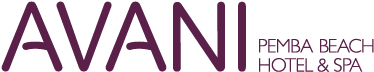 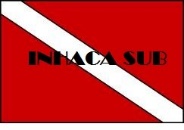 ACTIVITIES SHEET | FOLHA DE ACTIVIDADESAVANI PEMBA BEACH HOTEL – INHACA SUBDIVING                                                                                                               PRICES p/pNear Scuba Dive / Mergulho Perto (min 2 divers)                                      US$   50,00Far Scuba Dive / Mergulho Longe   (min 3 divers)                                      US$   70,00 DSD/Try-Dive (Lesson + pool + 1 dive/Aula + piscina + 1 mergulho)        US$   90,00PADI Course / Curso PADI (4 open water dives + PADI International      US$ 500,00Certification + pool + book + all gear rental/4 mergulhos + Certificado Internaconal PADI+ piscina + livro + aluguer de equipamento)Tank and Gear Rental/Aluguel de equipamento (per item/por item)    US$  10,00OTHER WATER SPORTS EXCURSIONS                                               PRICES p/pSnorkeling Coral Gardens/ Snorkeling no Jardim de Corais                    US$ 30,00C-Board- Snorkeling with a board (with a boat towing)                          US$ 30,00Sunset Cruise / Cruzeiro ao Pôr-do-sol (min 2 paxs)                                US$ 30,00                                                                                               Picnic on Deserted Beach/ Picnique numa Praia DesertaNamau River Village/ Vila no Rio Namau  (min 2 paxs)(from 9 AM to 2 PM - relax + swim + mangrove + snorkeling + picnic lunch/ das 9:00 às 14:00 – relaxamento + praia + snorkeling + mangal + almoço picnique) US$ 80,00Whale Watching/ Observação de Baleias (best season from July to November/ melhor época de Julho a Novembro) (min 2 paxs) (2 hours tour)             US$ 60,00                             Dolphin Encounters/ Encontro com Golfinhos (depending on weather/ dependendo do clima) (min 2 paxs) (2 horas duração)                               US$ 40,00Dhow trips / Passeio de Dhow – Traditional Wooden Boat / Barco de Madeira local (depending on weather/ dependendo do clima) (min 2 paxs) (2 horas duração)                                                                                                              US$ 40,00Bike Excursions/ Excursão de Bicicleta (per hour - include local guide/ por hora - inclui guia local) (min 3 hours)                                                                        US$ 10,00                            FISHING PESCAS DESPORTOS AQUÁTICOS                                                                 PRICES p/pEXCURSÕESDeep Sea/ Alto Mar (per hour - min 3 hours/ por hora - min 3 horas)    US$   40,00Plus Petrol/ mais Gasolina (per liter / por litro)                                           US$     1,50Rock and Surf / Pesca de Margem (max 6 hours-min 2 pax –include vehicle rental/max 6 horas-min 2 paxs inclui  aluguer veículo–include vehicle rental)                               US$  50,00Spear Fishing/Caça Submarina (per hour - min 3 hours/ por hora - min 3 horas)   US$   40,00Plus Petrol/ mais Gasolina (per liter / por litro)                                           US$     1,50SAILING LESSONS/AULAS DE VELA                      PRICES p/person per monthAge (from 10 years old) / Idade (a partir dos 10 anos) (1 hour per day – 3 days a week)                                                                     US$ 40,00 TOURS BY CAR                                                                                    PRICES p/pPemba City Tour (min 2 paxs)                                                                           US$ 40,00Picnic Chuiba Beach  (min 2 paxs)                                                                    US$ 50.00Makonde Village Tour  (min 2 paxs)                                                                US$ 60,00                             SWIMMING LESSONS/AULAS DE NATAÇÃO     PRICES p/person per monthAge (from 6 years old) / Idade (a partir dos 6 anos) (1 hour per day – 3 days a week)                                                                     US$ 40,00 HYDRO GIMNASTIC LESSONS/AULAS DE HIDRO GINÁSTICA                                                                                       PRICES p/person per monthAge (from 15 years old) / Idade (a partir dos 15 anos) (1 hour per day – 3 days a week)                                                                     US$ 40,00 Non-Motorized watersports (Free for hotel guests)For non-Hotel guests US$ 5,00 per hour Dingle Sailing boats/Barco a vela    -      Stand up boards   Paddle Boats/Gaivota   -        Windsurf boards        -   Kayaks/CanoasAll activities are subject to the signing of a liability form.Todas as actividades estão sujeitas à assinatura de um termo de responsabilidade.All prices per person unless otherwise specified. Todos os preços por pessoa a não ser que seja especificado.VAT included in all prices  / IVA incluído em todos os preçosAVANI PEMBA BEACH HOTEL & SPA
Avenida da Marginal 5470, Pemba, Cabo Delgado, MozambiqueT +258 27 22 1770E pemba@avanihotels.comActivities Manager :  Carlos BorgesT  +258 846067776 / + 258 825126699 E Inhaca.sub@gmail.com